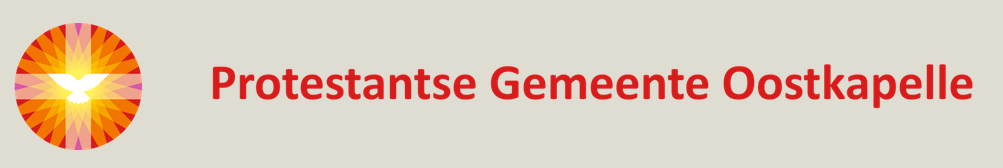 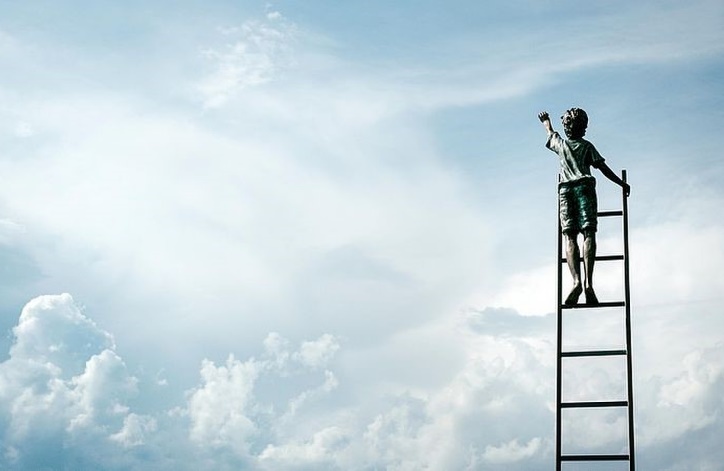 L i t u r g i eOrde van dienst voor donderdag 26 mei 2022 om 10 uur in de protestantse Zionskerk te Oostkapelle. Hemelvaartsdag. Liturgische kleur: wit.  Predikant: ds. Ph.A. Beukenhorst. Ouderling van dienst is Frans Vijlbrief en organist is: Rinus Jobse. DIENST VAN DE VOORBEREIDINGOrgelspel voorafWelkom en mededelingen door de ouderling van dienstLied zingen:   Liedboek Psalm 47: strofen 1, 2 en 3 – Psalm bij HemelvaartsdagInleiding en Liturgische opening met meegesproken bemoediging en groetLied zingen:   Liedboek 650: strofen 1, 2, 4 en 7 – ‘De aarde is vervuld’DIENST VAN HET WOORDGebed bij de opening van de Bijbel  Bijbellezing door Hans Corbijn:  Exodus 40, 34 t/m 38  (NBV21)Lied zingen:  Liedboek 655:  1 en 2 – ‘Zing voor de Heer een nieuw gezang’Bijbellezing door Hans Corbijn:  Handelingen 1, 1 t/m 11  (NBV21)Lied zingen:  Liedboek 663: strofen 1 en 2 – ‘Al heeft Hij ons verlaten’Uitleg en verkondigingMeditatief orgelspelGedicht:  ‘Weggaan’  (Rutger Kopland in ‘De eerste dag’, uitg. Raad van Kerken)                    Weggaan is iets anders dan het huis uit sluipen                     zacht de deur dichttrekken achter je bestaan en niet                     terugkeren. Je blijft iemand op wie wordt gewacht.                     Weggaan kun je beschrijven als een soort blijven. Niemand                     wacht want je bent er nog. Niemand neemt afscheid                     want je gaat niet weg. Lied zingen:  Liedboek 666: strofen 1 en 2 – ‘De Heer is opgetogen’DIENST VAN GEBEDEN EN GAVENVoorbeden – Stil gebed – Onze VaderCollecten: 1ste (zwarte zak) PG Oostkapelle, 2de (paarse zak) Diaconie PGOLied staande zingen:   Liedboek 865:  strofen 1, 2 en 3 – ‘Komt nu met zang’ SlotwoordenHeenzending en Zegen  /   Staande zingen:   Liedboek 431.c. – ‘Amen’ 3xUitleidend orgelspel      